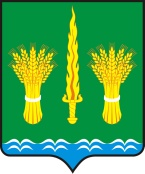 РОССИЙСКАЯ  ФЕДЕРАЦИЯОРЛОВСКАЯ ОБЛАСТЬадминистрация Малоархангельского районаПОСТАНОВЛЕНИЕ   от    21 апреля 2015 года   №  140 г. Малоархангельск  Об утверждении Порядка размещения сведений о доходах, расходах, об имуществе и обязательствах имущественного характера руководителей муниципальных учреждений и членов их семей на официальном сайте администрацииМалоархангельского района и предоставления этих сведений дляопубликования средствам массовой информацииВ соответствии с Федеральным законом от 25.12.2008 № 273-ФЗ «О противодействии коррупции», пунктом 3.1 указа Президента Российской Федерации от 2 апреля 2013 года № 310 «О мерах по реализации отдельных положений Федерального закона «О контроле за соответствием расходов лиц, замещающих государственные должности, и иных лиц их доходам» ПОСТАНОВЛЯЮ: 1. Утвердить Порядок размещения сведений о доходах, расходах, об имуществе и обязательствах имущественного характера руководителей муниципальных учреждений и членов их семей на официальном сайте администрации Малоархангельского района и предоставления этих сведений дляопубликования средствам массовой информации (приложение).2.  Отделу по организационно-правовой, кадровой работе и делопроизводству администрации Малоархангельского района (М.И. Новикова)  разместить настоящее постановление на официальном сайте администрации Малоархангельского района.Глава Малоархангельского района                                              Ю.А. МасловПриложение к постановлению администрацииМалоархангельского района  от   21 апреля 2015 г.  №  140 Порядокразмещения сведений о доходах, расходах, об имуществе и обязательствах имущественного характера руководителей муниципальных учреждений и членов их семей на официальном сайте администрацииМалоархангельского района и предоставления этих сведений дляопубликования средствам массовой информации1. Настоящим Порядком устанавливаются обязанности органа  администрации, осуществляющего функции и полномочия учредителя муниципального учреждения Малоархангельского района,   (далее – муниципальный орган), а также отдела  по организационно-правовой, кадровой работе и делопроизводству администрации Малоархангельского района по размещению сведений о доходах, расходах, об имуществе и обязательствах имущественного характера руководителей муниципальных учреждений, а также о доходах, расходах, об имуществе и обязательствах имущественного характера их супругов и несовершеннолетних детей (далее - сведения о доходах, расходах, об имуществе и обязательствах имущественного характера) на официальном сайте администрации Малоархангельского района и предоставлению этих сведений для опубликования средствам массовой информации. 2. Сведения о доходах, расходах, об имуществе и обязательствах имущественного характера,   представленные руководителем муниципального учреждения Малоархангельского района, размещаются на официальном сайте администрации Малоархангельского района, а также предоставляются средствам массовой информации для опубликования в связи с их запросом.3. На официальном сайте администрации Малоархангельского района размещаются и средствам массовой информации в связи с их запросами предоставляются для опубликования следующие сведения о доходах, расходах, об имуществе и обязательствах имущественного характера:1) перечень объектов недвижимого имущества, принадлежащего руководителю муниципального учреждения Малоархангельского района, его супруге (супругу) и несовершеннолетним детям на праве собственности или находящихся в их пользовании, с указанием вида, площади и страны расположения каждого из них;2)  перечень транспортных средств с указанием вида и марки, принадлежащих на праве собственности руководителю муниципального учреждения Малоархангельского района, его супруге (супругу)  и несовершеннолетним детям 3) декларированный годовой доход руководителя муниципального учреждения Малоархангельского района, его супруги (супруга)   и несовершеннолетних детей;4) сведения об источниках получения средств, за счет которых руководителем муниципального учреждения Малоархангельского района, его супруге (супругу)   и несовершеннолетним детям в течение календарного года, предшествующего году представления сведений, совершены сделки по приобретению земельного участка, другого объекта недвижимого имущества, транспортного средства, ценных бумаг, акций (долей участия, паев в уставных (складочных) капиталах организаций), если общая сумма сделок превышает общий доход руководителя муниципального учреждения Малоархангельского района и его супруги (супруга) за три последних года, предшествующих отчетному периоду (далее - сведения об источниках получения средств).4. В размещаемых на официальном сайте и предоставляемых средствам массовой информации в связи с их запросами для опубликования сведениях о доходах, расходах, об имуществе и обязательствах имущественного характера, запрещается указывать:1) иные сведения о доходах, расходах, об имуществе и обязательствах имущественного характера, иные сведения об источниках получения средств, кроме указанных в пункте 3 настоящего Порядка;2) персональные данные супруги (супруга), несовершеннолетних детей руководителя муниципального учреждения Малоархангельского района; 3) данные, позволяющие определить место жительства, почтовый адрес, телефон и иные индивидуальные средства коммуникации руководителя муниципального учреждения Малоархангельского района, его супруги (супруга) и несовершеннолетних детей;4) данные, позволяющие определить местонахождение объектов недвижимого имущества, принадлежащих руководителю муниципального учреждения Малоархангельского района, его супруге (супругу) и несовершеннолетним детям, на праве собственности или находящихся в их пользовании;5) информацию, отнесенную к государственной тайне или являющуюся информацией, в отношении которой установлено требование об обеспечении ее конфиденциальности.5. Размещение на официальном сайте администрации Малоархангельского района сведений о доходах, расходах, об имуществе и обязательствах имущественного характера обеспечивается  органом  администрации, осуществляющим функции и полномочия учредителя муниципального учреждения Малоархангельского района.6. Сведения о доходах, расходах, об имуществе и обязательствах имущественного характера направляются органом  администрации, осуществляющим функции и полномочия учредителя муниципального учреждения Малоархангельского района в электронном виде в отдел  по организационно-правовой, кадровой работе и делопроизводству администрации Малоархангельского района в течение 4 рабочих дней со дня истечения срока, установленного для подачи сведений о доходах, расходах, об имуществе и обязательствах имущественного характера, для размещения на официальном сайте администрации Малоархангельского района.7. Сведения о доходах, расходах, об имуществе и обязательствах имущественного характера размещаются отделом  по организационно-правовой, кадровой работе и делопроизводству администрации Малоархангельского района на официальном сайте администрации Малоархангельского района в течение 10 рабочих дней со дня их представления органом  администрации, осуществляющим функции и полномочия учредителя муниципального учреждения Малоархангельского района.8. Сведения о доходах, расходах, об имуществе и обязательствах имущественного характера размещаются на официальном сайте администрации Малоархангельского района не позднее 14 рабочих дней со дня истечения срока, установленного для их подачи.9. Сведения о доходах, расходах, об имуществе и обязательствах имущественного характера, размещенные в соответствии с настоящим Порядком, находятся на официальном сайте администрации Малоархангельского района в течение всего периода работы руководителя муниципального учреждения в соответствующей должности.10. В случае поступления запроса от средства массовой информации орган  администрации, осуществляющий функции и полномочия учредителя муниципального учреждения Малоархангельского района:а) в течение 3 рабочих дней со дня поступления запроса от средства массовой информации сообщает о нем руководителю муниципального учреждения, в отношении которого поступил запрос;б) в течение 7 рабочих дней со дня поступления запроса обеспечивает предоставление средству массовой информации сведений, указанных в пункте 3 настоящего Порядка, в том случае, если запрашиваемые сведения отсутствуют на официальном сайте администрации Малоархангельского района. Если запрашиваемые сведения размещены на официальном сайте администрации Малоархангельского района, средству массовой информации дается ответ со ссылкой на него.11. Муниципальные служащие Малоархангельского района, обеспечивающие размещение сведений о расходах руководителя муниципального учреждения, а также сведений о расходах его супруги (супруга) и несовершеннолетних детей на официальном сайте администрации Малоархангельского района и их предоставление средствам массовой информации для опубликования, несут ответственность за несоблюдение настоящего Порядка, а также за разглашение сведений, отнесенных к государственной тайне или являющихся конфиденциальными в соответствии с действующим законодательством.